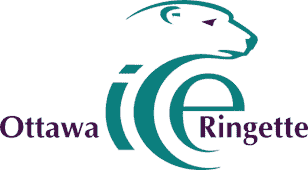 Coaching Application All persons interested in being a head coach need to complete an application form. By completing and submitting this application you are also agreeing to the attached Bench Staff Code of Conduct. If selected as the head coach or as a volunteer you will need to have a valid police record check in place.Please note that you do not need to apply to be an assistant coach. Assistants are selected by the head coach.Full Name: [insert]Telephone: [insert] Email address: [insert]Address: [insert]POSITION DESIRED: What team do you want to coach?Do you have a daughter(s) playing ringette? YES  (   ) NO (   )  (If yes, how many and at what levels)__________________________________________________________________________________Are you interested in coaching a team other than your daughter’s? (if applicable) YES  (   )    NO  (   )COACHING QUALIFICATIONS:CC Number (if applicable):						Please check which ringette coaching clinics you have taken so far (if applicable):(   )	Community Sport Initiation (CSI)	(   )	Introduction to Competition (CI)(   )	MED Online(   )	Other (please specify) ____________________________________________In order to be registered with ORA, by January 8th, 2017 you must attain the requisite qualifications for the position you are offered. Information about clinics will be mailed to you or you can check the ERRA web site - http://www.erra.ncrrl.on.ca/clinics.html Past Coaching Experience: (Ringette or other sport)Please identify the organization and the approximate time of your involvement. Add rows if necessary.Please state your Coaching Philosophy:Explain, for instance, your attitude towards winning, losing, players, ice time, discipline and administrative matters.[Please include between 25 and 100 words]Why do you want to coach this team? [Please include between 25 and 100 words]Related skills and Interests? [Please include between 25 and 100 words]Volunteer Criminal Records CheckThe Ontario Ringette Association has implemented a screening program for all Bench Staff for all levels of play. This requires each member of the Bench Staff to submit a Volunteer Criminal Record Check.Upon acceptance of a coaching position candidates will be required to submit a Volunteer Criminal Record Check. Please be assured that these will be kept confidential, only the Risk and Safety Director will have access to this information.  A check will be required every 3 years and at that time the old one will be shredded and replaced with the new one.The Selection ProcessThe Coaching Selection Committee will review all application forms and make the selection as soon as possible.  In particular, we hope to have the head coach for AA/A teams selected as early as possible.In cases where more than one individual has expressed an interest in the same position, CORA's selection criteria will be applied in order to make a decision. There is a possibility that the Coaching Selection Committee will want to meet with individuals before making a decision.Should you have any questions regarding this process, please contact the Coaching Director.  Thank you for your interest.Bench Staff Code of ConductIn submitting this application to coach, I agree that I will:be reasonable when scheduling games and practices, remembering that young athletes have other interests and obligations;teach my athletes to play fairly and to respect the rules, officials, opponents and fans;ensure that all athletes get equal instruction and support, with ice time during games allocated in accordance with the Fair Ice Policy;always offer positive encouragement and instructions; not yell at my athletes for making mistakes or for performing poorly;remember that children play to have fun and must be encouraged to have confidence in themselves;check equipment and facilities to make sure that they are safe;remember that children need a coach they can respect and I will be generous with praise and set a good example;be a resource person able to assist the athlete to develop his/her athletic potential and self-dependency;recognize individual differences in athletes and always think of the athlete's long-term best interests;aim for excellence based upon realistic goals and the athlete's growth and development; teach and practice co-operation, self-discipline, respect for officials and opponents and proper attitudes in language, dress and deportment;be honest and consistent with athletes because I understand that they appreciate knowing where they stand;be prepared to interact with the media, league officials and parents in a courteous and respectful manner; andfollow this Code whenever I represent our association.Age Group Division(Bunnies, Novice, Petite, Tween, Junior, Belle)Level(AA, A, B, C, Rec or where my daughter is placed)Position Preferred (Head Coach, Assistant Coach)1st choice:  2nd choice:3rd choice:YearDivisionLevelOrganization